【 10/23（水）　会場：福山市民病院　本館２階　講堂  】ノロウイルス対策など，施設内感染対策で困っていることがございましたら御記入ください。可能な範囲で，講習会にて回答させていただきます。また，今回の講習会で回答できなかった内容については，今後開催する講習会の参考とさせていただきます。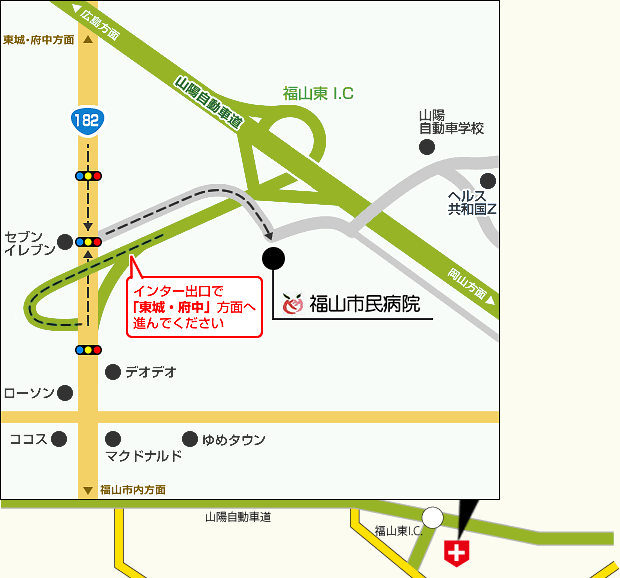 所属機関名所在地連絡先電話番号参加者名職種（　　　　　　　）